銘傳大學 醫療資訊與管理體驗營報名簡章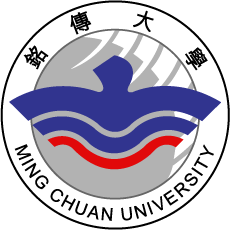 活動宗旨：藉由演講、實作及參觀等活動，使高中生及高中教師了解銘傳大學之教育理念及醫療資訊與管理學系之內涵、增進學員健康新知、培養小組互助學習之默契。主辦單位：銘傳大學承辦單位：銘傳大學醫療資訊與管理學系  連絡人：曾靜儀秘書活動時間：民國103年2月23日(星期日) 08:30~16:00活動地點：銘傳大學桃園校區參加對象：凡全國高中在校生、教師皆可報名。活動費用：NT$100。(含餐費NT$50,全程參與研習活動者，於活動結束	後退還保證金NT$50)。活動時程：報名日期：即日起至民國103年2月17日截止；共計一梯次六十人，額滿為止。報名方式：一律採網路報名  網址:  http://goo.gl/0GiSsr請於報名後以匯款方式繳交報名費，並在匯款單註明姓名及學校名稱，email至102mcuhim@gmail.com，即完成報名程序。     帳戶名稱:  銘傳大學醫療資訊與管理學系學會--張可盈     帳    號:  380210328294      報名費用:  NT$100研習營聯絡人：曾靜儀秘書102mcuhim@gmail.com。電話:03-3507001 分機:3396   傳真:03-3593880交通方式：請至本校網頁http://www.mcu.edu.tw查詢或來電洽詢。時  間主    題08:30~08:50報到08:50~09:00開幕式09:00~10:30醫學與健康10:30~10:40休息時間10:40~11:50醫學資訊實驗(一)遠距健康照護系統遠距健康照護系統11:50~13:30午餐&趣味活動13:30~15:30醫療資訊實驗(二)RFID醫療應用15:30~15:35休息時間15:35~15:45醫務管理趨勢與頒證15:45~16:00校園景點參觀與賦歸